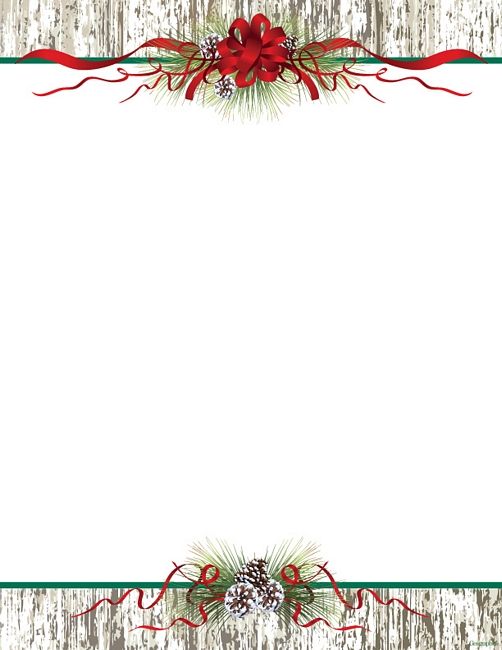 Unto Us this Day a Savior is born!  Luke 2:11Dear Members, As we are making our commitments to be on the journey of taking the next step toward what God has for us and enter the season of Advent, I am reminded of the journeys in the story of the birth of Christ with Joseph, Mary, the angels, shepherds and the wise men. They all heard from God, trusted God and took steps to fulfill the will of God. Similarly, God invites each of us to listen, trust and take the steps to fulfill God’s will to make known the good news of Jesus Christ.How life changing our witness and ministry is when we take steps, serving and giving out of a heart of abundance according to the gifts that we have been blessed with! God’s vision for ___________UMC for the new year is an exciting one – welcoming family, friends and our neighbors to join us on the journey of faith, developing new ministries for youth, continued growth of the food distribution ministry  and an expanding missions ministry that touches lives around the corner and in places such as ________________.Thank you to the faithful supporters of our ______________UMC ministries, and for your commitments for the New Year. You make it happen! There is still time to Take the Next Step with us. You are invited to make a special Christmas offering and complete the enclosed card.Join the Celebrations!Upcoming Events for your congregationCHRISTMAS EVE CANDLE LIGHTING SERVICE, _______p.m., we will gather to hear the Christmas Story.   As we draw closer to the celebration of the birth of Christ, may you celebrate the joy of family, friends and faith, and live in anticipation of the next steps that God has for us!May the Peace of the Lord be with You!_____________________, Pastor 